Gobierno Municipal El Salto 2018-2021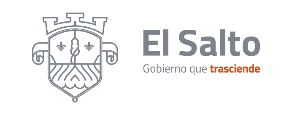 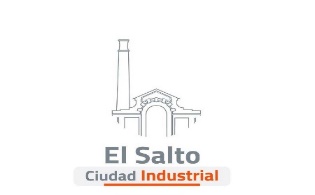 Informe de actividades del mes de Agosto 2020JEFATURA DE MERCADOS JEFATURA DE MERCADOS ACTIVIDADES EN TIANGUISTOTALESTianguis atendidos 98Operativos especiales 15Atención a comerciantes5Quejas atendidas de locatarios 3